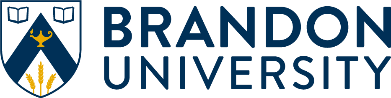 Animal-Based Activities and Community Outreach FormPlease complete all sections below and email the completed form to buacc@brandonu.ca.  All boxes in the form below (MS-Word file) will expand as necessary.  Questions about the form should be directed to Shannon Downey, Administrative Officer to the Vice-President (Academic & Provost) and Research Ethics Officer, at (204) 727-9712 or downeys@brandonu.ca.Please refer to the BUACC Policy for the Oversight of Animal-Based Activities and Community Outreach.This form is in accordance with the CCAC Requirement for Submitting an Animal Protocol – Addendum to the CCAC policy statement on: terms of reference for animal care committees.Instructor or Person(s) Responsible:Position:Department:Phone Number:Email Address:Title of animal-based activity or community outreach:Animal-based activity:Animal-based activity:Please indicate the category that best describes your proposed animal-based activity.  Please indicate the category that best describes your proposed animal-based activity.  Animal work for and/or by regulatory agencies for regulated monitoring* of contaminants or disease, or to obtain abundance estimates or other population variables required for assessing and managing animal populations.Animals that are held separately and exclusively for commercial purposes unrelated to science.Service animals (e.g., animals that support people with disabilities, therapy dogs for stress relief, drug detection dogs, etc.)Pets or display animals (e.g. fish) to be kept in an office or public area, unrelated to teaching or research.Third-party, animal-based activities conducted on campus (e.g., dog or horse clubs using college facilities).Community outreach defined as non-invasive activities involving animals meant to informally educate the public and for which there is no formal assessment of understanding or retention of knowledge obtained from the involvement of animals.Practicums as defined as activities related to the supervised practical application of previously or concurrently studied theory, in which students often participate in performing tasks.  These activities (e.g., time spent handling animals in an animal shelter, veterinary clinic, or farm beyond formal teaching or training) unlike structured laboratories are not undertaken in direct support of formal learning objectives described in a course outline as part of a formal curriculum.  There is generally no formal process to assess the acquisition of skills obtained from animal involvement.Any work that is currently categorized in CCAC category of invasiveness A.  This includes: the use of eggs, embryos, fetuses, and larvae in research, teaching, or testing (except fish and amphibian larvae that have reached a stage where survival can reasonably be expected); cadavers of animals not killed specifically for the research or teaching in question, including use of animals killed in the course of established industry or commercial practices and animal tissues shared from other approved protocols; and animals that will only be observed in formal teaching and in research, that are not being held captive for these purposes, and where there is no expected impact on these animals or those around them.Other:  Please describe.Duration of activity:Duration of activity:Proposed Start Date:Proposed Completion Date:Explain why live animals are involved in this activity.Demonstration staffDemonstration staffDemonstration staffDemonstration staffPlease provide the name(s) of all demonstration staff directly involved in this animal-based activity (e.g. instructor, teaching assistants, students)Please provide the name(s) of all demonstration staff directly involved in this animal-based activity (e.g. instructor, teaching assistants, students)Please provide the name(s) of all demonstration staff directly involved in this animal-based activity (e.g. instructor, teaching assistants, students)Please provide the name(s) of all demonstration staff directly involved in this animal-based activity (e.g. instructor, teaching assistants, students)NameDepartment/AffiliationPositionPhone Number and Email AddressDescription of activities involving animals:Using simple language, briefly describe the proposed activities, providing overall context and background. Provide details as to what will happen to the animal from start to finish, including how animals will be monitored. Identify who will perform each activity, and how they are qualified to do so. If animals do not all undergo the same activities, be sure to clarify the number of animals undergoing each activity, and the sequence of events.Animals involved:Animals involved:Animals involved:Animals involved:Please provide details of animals involved in the activities.Please provide details of animals involved in the activities.Please provide details of animals involved in the activities.Please provide details of animals involved in the activities.Species(Common Name)Age or WeightNumbers RequiredSource(s) of AnimalsWhere are these activities being carried out?Where are these activities being carried out?	InstitutionLocation:	     	FieldLocation:	     	OtherLocation:	     SafeguardsList all relevant standard operating procedures and other institutional practices that guarantee proper safeguards are in place to ensure animal welfare (including limiting repeated uses).DeclarationWith the submission of this form, you declare that:all animal activities will be in accordance with standard operating procedures or procedures approved by the BUACC;you have considered alternative procedures that do not involve live animals;you are confident that an alternative to the proposed live animal activity is not feasible; and you will notify the animal care committee of any revisions to this form.